от «09» 07 2019 г.						                                              № 848Об утверждении плана-графика мероприятий,направленных на избавление городской среды от «визуального мусора» и создание привлекательного облика территории МО «Город Мирный» на 2019-2022 годыВ целях реализации приоритетного проекта «Формирование комфортной городской среды» и организации выполнения работ, направленных на избавление городской среды от «визуального мусора» на территории МО «Город Мирный»,           в соответствии с Приказом Минстроя России от 13.04.2017 № 711/пр «Об утверждении методических рекомендаций для подготовки правил благоустройства территорий поселений, городских округов, внутригородских районов» городская Администрация постановляет:1. Утвердить план – график мероприятий, направленных на избавление городской среды от «визуального мусора» и создание привлекательного облика территории МО «Город Мирный» на 2019-2022 годы.2. Управлению архитектуры и градостроительства (Сафонова С.А.) совместно с МКУ «УЖКХ» МО «Город Мирный» (Болдуев Е.В.) обеспечить выполнение мероприятий плана – графика в установленные сроки.3. Считать утратившим силу Постановление городской Администрации от 01.11.2018 № 1452 «Об утверждении плана-графика по исполнению мероприятий, направленных на избавление городской среды от «визуального мусора».4. Опубликовать настоящее Постановление в порядке, установленном Уставом МО «Город Мирный».5. Контроль исполнения настоящего Постановления возложить на 1-го Заместителя Главы Администрации по ЖКХ, имущественным и земельным отношениям Медведь С.Ю.Глава города                                                                                                 К.Н. АнтоновУТВЕРЖДЕНПостановлением городской Администрацииот «09» 07 2019 г. № 848План – график мероприятий, направленных на избавление городской среды от «визуального мусора» и создание привлекательного облика территории МО «Город Мирный» на 2019-2022 годыАДМИНИСТРАЦИЯМУНИЦИПАЛЬНОГО ОБРАЗОВАНИЯ«Город Мирный»МИРНИНСКОГО РАЙОНАПОСТАНОВЛЕНИЕ 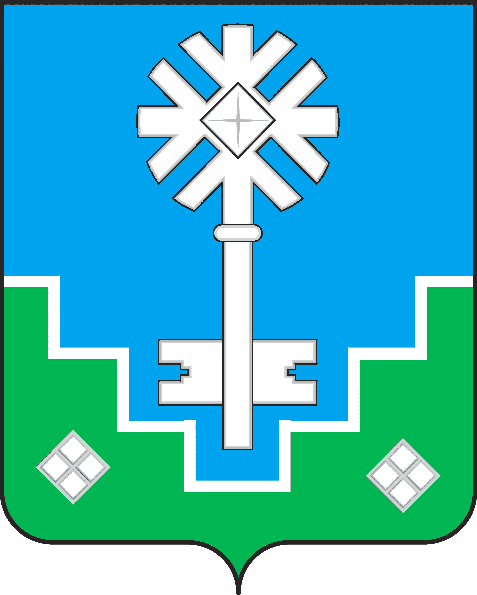 МИИРИНЭЙ ОРОЙУОНУН«Мииринэй куорат»МУНИЦИПАЛЬНАЙ ТЭРИЛЛИИ ДЬАhАЛТАТАУУРААХ№ п/пНаименование мероприятияСрок исполненияОтветственный исполнитель1Проведение инвентаризации (проверки, исследования) качества городской среды на соответствие вывесок, размещенных на фасадах зданий МО «Город Мирный», нормам федерального законодательства                  и правилам благоустройства и санитарного содержания территории МО «Город Мирный»2019-2022городская Администрация,МКУ «УЖКХ» МО «Город Мирный»2Внесение изменений в действующие правила благоустройства и санитарного содержания территории МО «Город Мирный» в части соответствия существующих вывесок нормам федерального законодательства                  и правилам благоустройства и санитарного содержания территории МО «Город Мирный»2019-2022городская Администрация, МКУ «УЖКХ» МО «Город Мирный»3Организация работы по поэтапному приведению вывесок в соответствии с правилами благоустройства и санитарного содержания территории МО «Город Мирный»2019-2022городская Администрация (ООВ, УАиГ),МКУ «УЖКХ» МО «Город Мирный»4Разработка и внедрение современных систем городской навигации2019-2022городская Администрация,МКУ «УЖКХ» МО «Город Мирный»5Проведение информационно-разъяснительной работы с населением и предпринимателями, интересы которых будут затронуты в ходе проведения вышеуказанных мероприятийпостоянногородская Администрация (ОСО и СМИ, ООВ)